Deltagere:Pål AnthonsenVivian Erster DalanTerje JansenSigurd KvistadPål PettersenNikki ScheiMaj Berger-SætherFra administrasjonen:Hanne HarsemSverre NordbyForfall:Jan BakkenPhilip ToolczkoKalender:22. sept   styremøte            kl. 18-2018. eller 19. sept   ØHIL - dagen20. okt     styremøte            kl. 18-2006. nov,   høstkonferanse,  kl. 10-15.
Saksliste hovedstyremøte onsdag 18.08.10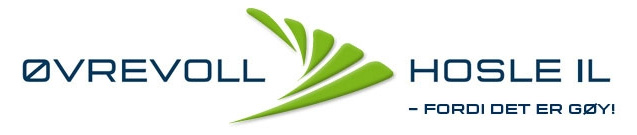 Møtedato18.08.2010Saksnummer180810-00SaksbehandlerSigurdType sakOrientering / BeslutningSaksnavnGodkjenning av protokoll og innkallingGodkjenning av protokoll og innkallingBakgrunn: 
Protokoll fra forrige styremøte foreligger på www.ohil.no. Innkalling og sakspapirer til styremøtet er sendt pr mail.Bakgrunn: 
Protokoll fra forrige styremøte foreligger på www.ohil.no. Innkalling og sakspapirer til styremøtet er sendt pr mail.Bakgrunn: 
Protokoll fra forrige styremøte foreligger på www.ohil.no. Innkalling og sakspapirer til styremøtet er sendt pr mail.Vedtak: Protokoll fra møte 16.06.2010 godkjent.Innkalling til møte 18.08.2010 godkjent.Vedtak: Protokoll fra møte 16.06.2010 godkjent.Innkalling til møte 18.08.2010 godkjent.Vedtak: Protokoll fra møte 16.06.2010 godkjent.Innkalling til møte 18.08.2010 godkjent.Styrets bemerkninger:Styrets bemerkninger:Styrets bemerkninger:Møtedato18.08.2010Saksnummer180810-01SaksbehandlerPål A,Type sakOrientering / BeslutningSaksnavnØkonomiØkonomiOrientering: Regnskap pr. 31.juli ble gjennomgått.Pga ferie inneholder ikke regnskapsrapporten budsjett for ØHIL og regnskap pr. tilsvarende periode i fjor.Regnskapet viser er driftsoverskudd på 1,418 mill.kr hvor 1,319 mill.kr er knyttet til fotball og deres ”avsetninger” til kunstgressprosjektet. Bandy og langrenn har et negativt driftsresultat pr. juli som delvis skyldes forskyvning av treningsavgifter ift når kostnadene påløper.Orientering: Regnskap pr. 31.juli ble gjennomgått.Pga ferie inneholder ikke regnskapsrapporten budsjett for ØHIL og regnskap pr. tilsvarende periode i fjor.Regnskapet viser er driftsoverskudd på 1,418 mill.kr hvor 1,319 mill.kr er knyttet til fotball og deres ”avsetninger” til kunstgressprosjektet. Bandy og langrenn har et negativt driftsresultat pr. juli som delvis skyldes forskyvning av treningsavgifter ift når kostnadene påløper.Orientering: Regnskap pr. 31.juli ble gjennomgått.Pga ferie inneholder ikke regnskapsrapporten budsjett for ØHIL og regnskap pr. tilsvarende periode i fjor.Regnskapet viser er driftsoverskudd på 1,418 mill.kr hvor 1,319 mill.kr er knyttet til fotball og deres ”avsetninger” til kunstgressprosjektet. Bandy og langrenn har et negativt driftsresultat pr. juli som delvis skyldes forskyvning av treningsavgifter ift når kostnadene påløper.Styrets bemerkninger:Styret tok orienteringen til etterretning. Styret poengterte viktigheten av å få inn budsjett og forrige års regnskapstall pr. tilsvarende periode inn i regnskapsrapporten.Styret ba administrasjonen rette en spesiell oppmerksomhet mot kostnader og inntekter for HS (fellesdelen i klubben) for resten av året.Styrets bemerkninger:Styret tok orienteringen til etterretning. Styret poengterte viktigheten av å få inn budsjett og forrige års regnskapstall pr. tilsvarende periode inn i regnskapsrapporten.Styret ba administrasjonen rette en spesiell oppmerksomhet mot kostnader og inntekter for HS (fellesdelen i klubben) for resten av året.Styrets bemerkninger:Styret tok orienteringen til etterretning. Styret poengterte viktigheten av å få inn budsjett og forrige års regnskapstall pr. tilsvarende periode inn i regnskapsrapporten.Styret ba administrasjonen rette en spesiell oppmerksomhet mot kostnader og inntekter for HS (fellesdelen i klubben) for resten av året.Møtedato18.08.2010Saksnummer180810-02SaksbehandlerNikkiType sakOrientering / BeslutningSaksnavnKommunikasjonKommunikasjonOrientering:Pga av pc havari ble ikke utkast til kommunikasjonsstrategi gjennomgått. Denne vil bli ettersendt sammen med forslag til tiltak. Strategien behandles på neste styremøte.Nikki har forberedt lansering av ØHIL på Facebook. Struktur er etablert sammen med retningslinjer for bruk. Nikki trenger en testgruppe. Sammen med Sverre kontakter de to av idrettene for å finne en passe testgruppe.Sverre har bedt idrettene om innspill til revidering av internettsidene. Tar sikte på å revidere disse i løpet av høsten.Orientering:Pga av pc havari ble ikke utkast til kommunikasjonsstrategi gjennomgått. Denne vil bli ettersendt sammen med forslag til tiltak. Strategien behandles på neste styremøte.Nikki har forberedt lansering av ØHIL på Facebook. Struktur er etablert sammen med retningslinjer for bruk. Nikki trenger en testgruppe. Sammen med Sverre kontakter de to av idrettene for å finne en passe testgruppe.Sverre har bedt idrettene om innspill til revidering av internettsidene. Tar sikte på å revidere disse i løpet av høsten.Orientering:Pga av pc havari ble ikke utkast til kommunikasjonsstrategi gjennomgått. Denne vil bli ettersendt sammen med forslag til tiltak. Strategien behandles på neste styremøte.Nikki har forberedt lansering av ØHIL på Facebook. Struktur er etablert sammen med retningslinjer for bruk. Nikki trenger en testgruppe. Sammen med Sverre kontakter de to av idrettene for å finne en passe testgruppe.Sverre har bedt idrettene om innspill til revidering av internettsidene. Tar sikte på å revidere disse i løpet av høsten.Vedtak:ØHIL lanseres på Facebook etter at det gjennomført en test blant enkelte av medlemmene.Vedtak:ØHIL lanseres på Facebook etter at det gjennomført en test blant enkelte av medlemmene.Vedtak:ØHIL lanseres på Facebook etter at det gjennomført en test blant enkelte av medlemmene.Styrets bemerkninger:En sannsynlig utvikling kan være at kommunikasjonen, informasjon om lag, treningstider, kampreferater, resultater etc. over tid flyttes over til sosiale medier som Facebook. Det er ønskelig at ØHIL er forberedt på denne utviklingen.Utfordringen blir bl.a å se hvordan ØHIL på internett og Facebook kan utfylle hverandre. Det er viktig at også internettsidene er levende og gir nødvendig informasjon om klubben og aktivitetene da internett og Facebook kan henvende seg til forskjellige målgrupper.Styrets bemerkninger:En sannsynlig utvikling kan være at kommunikasjonen, informasjon om lag, treningstider, kampreferater, resultater etc. over tid flyttes over til sosiale medier som Facebook. Det er ønskelig at ØHIL er forberedt på denne utviklingen.Utfordringen blir bl.a å se hvordan ØHIL på internett og Facebook kan utfylle hverandre. Det er viktig at også internettsidene er levende og gir nødvendig informasjon om klubben og aktivitetene da internett og Facebook kan henvende seg til forskjellige målgrupper.Styrets bemerkninger:En sannsynlig utvikling kan være at kommunikasjonen, informasjon om lag, treningstider, kampreferater, resultater etc. over tid flyttes over til sosiale medier som Facebook. Det er ønskelig at ØHIL er forberedt på denne utviklingen.Utfordringen blir bl.a å se hvordan ØHIL på internett og Facebook kan utfylle hverandre. Det er viktig at også internettsidene er levende og gir nødvendig informasjon om klubben og aktivitetene da internett og Facebook kan henvende seg til forskjellige målgrupper.Møtedato18.08.2010Saksnummer180810-04SaksbehandlerTerjeType sakOrientering / BeslutningSaksnavnSportsavisenSportsavisenOrientering: 
Neste utgivelsesdatoer planlagt rett etter høstferien.
Da kan vi oppsummere sommeridrettene og rekruttere til vinteridrettene.
Hanne sender reminder til alle idrettene om å få innlegg.

En tanke: Skal vi prøve å få solgt litt ØHIL-effekter som julegaver? Da
kunne en helsides annonse i Sportsavisen vært en fin mulighet til å
promotere noen varer.Orientering: 
Neste utgivelsesdatoer planlagt rett etter høstferien.
Da kan vi oppsummere sommeridrettene og rekruttere til vinteridrettene.
Hanne sender reminder til alle idrettene om å få innlegg.

En tanke: Skal vi prøve å få solgt litt ØHIL-effekter som julegaver? Da
kunne en helsides annonse i Sportsavisen vært en fin mulighet til å
promotere noen varer.Orientering: 
Neste utgivelsesdatoer planlagt rett etter høstferien.
Da kan vi oppsummere sommeridrettene og rekruttere til vinteridrettene.
Hanne sender reminder til alle idrettene om å få innlegg.

En tanke: Skal vi prøve å få solgt litt ØHIL-effekter som julegaver? Da
kunne en helsides annonse i Sportsavisen vært en fin mulighet til å
promotere noen varer.Styrets bemerkninger:Salg av klubbeffekter er positiv profilering av klubben og det er viktig å finne attraktive klubbeffekter som også kan gi litt inntekter.Utgivelse av Sportsavisen vil bli etter ØHIL-dagen og det bør vurderes om det skal lages en egen ”flyer” for promotering av arrangementet. Denne distribueres separat.Sportsavisens fremtid vil bli vurdert ifb med kommunikasjonsstrategien for klubben.Styrets bemerkninger:Salg av klubbeffekter er positiv profilering av klubben og det er viktig å finne attraktive klubbeffekter som også kan gi litt inntekter.Utgivelse av Sportsavisen vil bli etter ØHIL-dagen og det bør vurderes om det skal lages en egen ”flyer” for promotering av arrangementet. Denne distribueres separat.Sportsavisens fremtid vil bli vurdert ifb med kommunikasjonsstrategien for klubben.Styrets bemerkninger:Salg av klubbeffekter er positiv profilering av klubben og det er viktig å finne attraktive klubbeffekter som også kan gi litt inntekter.Utgivelse av Sportsavisen vil bli etter ØHIL-dagen og det bør vurderes om det skal lages en egen ”flyer” for promotering av arrangementet. Denne distribueres separat.Sportsavisens fremtid vil bli vurdert ifb med kommunikasjonsstrategien for klubben.Møtedato18.08.2010Saksnummer180810-03SaksbehandlerMaj, PhilipType sakOrientering / BeslutningSaksnavnFleridrettslag / BreddeidrettslagsperspektivetFleridrettslag / BreddeidrettslagsperspektivetBakgrunn: Spørreundersøkelse:Det er ønskelig å gjennomføre en spørreundersøkelse blant medlemmene og det vurderes ulike verktøy for gjennomføring. Et aktuelt alternativ en web-basert undersøkelse som er tilgjengelig fra Akershus Idrettskrets; Klubbsjekken. Det er uklart om denne undersøkelsen fortsatt tilbys og i hvilken grad den dekker våre behov og om vi kan legge til eller gjøre endringer."Her blir man bedt om å si hvor fornøyd man er med eget idrettslag innen følgende 6 kategorier: organisasjon, ledelse, trenere, anlegg, arrangement og aktivitet."En svakhet er at den kanskje ikke går så inngående i forhold til bredde og fleridrett. En ikke uvesentlig fordel med denne er at vi kanskje kan sammenligne oss med andre klubber som har brukt denne. Det ligger antagelig mye arbeid bak spørsmålene i denne undersøkelsen og vi kan spare mye tid.Det foreslås at vi avventer innkjøp av verktøy, bestemmer metode og spørsmål til vi har fått innsikt i denne spørreundersøkelsen og at det legges frem en innstilling til neste møte. I mellomtiden kan arbeidsgruppen begynne å analysere medlemsmassen på bakgrunn fra idrettsrapporteringen. Forslag til opplegg for kurs/lederutdanningDet foreslås et 3-timers ”obigatorisk” kurskveld for alle trenere/tillitsvalgte i ØHIL høsten 2010. Målet er at alle klubbens trenere/ledere i aldersbestemte klasser skal delta. Temaene som er tenkt fokusert på er kunnskap/kjennskap som bør ligge til grunne for godt idrettsarbeid. Det legges opp til flere kurskvelder slik at alle kan delta. Det vil bli innlegg fra klubben og representant fra Norges idrettsforbund og olympiske og paralymske komité vil ta for seg barne/ungdomsidrettsbestemmelsene og illustrere disse med en del case.Kvelden kan følges opp våren 2011 med et nytt 3-timers kurs der fokus blir hovedprinsipper for trening av barn/unge.Bakgrunn: Spørreundersøkelse:Det er ønskelig å gjennomføre en spørreundersøkelse blant medlemmene og det vurderes ulike verktøy for gjennomføring. Et aktuelt alternativ en web-basert undersøkelse som er tilgjengelig fra Akershus Idrettskrets; Klubbsjekken. Det er uklart om denne undersøkelsen fortsatt tilbys og i hvilken grad den dekker våre behov og om vi kan legge til eller gjøre endringer."Her blir man bedt om å si hvor fornøyd man er med eget idrettslag innen følgende 6 kategorier: organisasjon, ledelse, trenere, anlegg, arrangement og aktivitet."En svakhet er at den kanskje ikke går så inngående i forhold til bredde og fleridrett. En ikke uvesentlig fordel med denne er at vi kanskje kan sammenligne oss med andre klubber som har brukt denne. Det ligger antagelig mye arbeid bak spørsmålene i denne undersøkelsen og vi kan spare mye tid.Det foreslås at vi avventer innkjøp av verktøy, bestemmer metode og spørsmål til vi har fått innsikt i denne spørreundersøkelsen og at det legges frem en innstilling til neste møte. I mellomtiden kan arbeidsgruppen begynne å analysere medlemsmassen på bakgrunn fra idrettsrapporteringen. Forslag til opplegg for kurs/lederutdanningDet foreslås et 3-timers ”obigatorisk” kurskveld for alle trenere/tillitsvalgte i ØHIL høsten 2010. Målet er at alle klubbens trenere/ledere i aldersbestemte klasser skal delta. Temaene som er tenkt fokusert på er kunnskap/kjennskap som bør ligge til grunne for godt idrettsarbeid. Det legges opp til flere kurskvelder slik at alle kan delta. Det vil bli innlegg fra klubben og representant fra Norges idrettsforbund og olympiske og paralymske komité vil ta for seg barne/ungdomsidrettsbestemmelsene og illustrere disse med en del case.Kvelden kan følges opp våren 2011 med et nytt 3-timers kurs der fokus blir hovedprinsipper for trening av barn/unge.Bakgrunn: Spørreundersøkelse:Det er ønskelig å gjennomføre en spørreundersøkelse blant medlemmene og det vurderes ulike verktøy for gjennomføring. Et aktuelt alternativ en web-basert undersøkelse som er tilgjengelig fra Akershus Idrettskrets; Klubbsjekken. Det er uklart om denne undersøkelsen fortsatt tilbys og i hvilken grad den dekker våre behov og om vi kan legge til eller gjøre endringer."Her blir man bedt om å si hvor fornøyd man er med eget idrettslag innen følgende 6 kategorier: organisasjon, ledelse, trenere, anlegg, arrangement og aktivitet."En svakhet er at den kanskje ikke går så inngående i forhold til bredde og fleridrett. En ikke uvesentlig fordel med denne er at vi kanskje kan sammenligne oss med andre klubber som har brukt denne. Det ligger antagelig mye arbeid bak spørsmålene i denne undersøkelsen og vi kan spare mye tid.Det foreslås at vi avventer innkjøp av verktøy, bestemmer metode og spørsmål til vi har fått innsikt i denne spørreundersøkelsen og at det legges frem en innstilling til neste møte. I mellomtiden kan arbeidsgruppen begynne å analysere medlemsmassen på bakgrunn fra idrettsrapporteringen. Forslag til opplegg for kurs/lederutdanningDet foreslås et 3-timers ”obigatorisk” kurskveld for alle trenere/tillitsvalgte i ØHIL høsten 2010. Målet er at alle klubbens trenere/ledere i aldersbestemte klasser skal delta. Temaene som er tenkt fokusert på er kunnskap/kjennskap som bør ligge til grunne for godt idrettsarbeid. Det legges opp til flere kurskvelder slik at alle kan delta. Det vil bli innlegg fra klubben og representant fra Norges idrettsforbund og olympiske og paralymske komité vil ta for seg barne/ungdomsidrettsbestemmelsene og illustrere disse med en del case.Kvelden kan følges opp våren 2011 med et nytt 3-timers kurs der fokus blir hovedprinsipper for trening av barn/unge.Vedtak: Det gjennomføres et 3 timers kurs/lederutdanning høsten 2010 som foreslått.Vedtak: Det gjennomføres et 3 timers kurs/lederutdanning høsten 2010 som foreslått.Vedtak: Det gjennomføres et 3 timers kurs/lederutdanning høsten 2010 som foreslått.Styrets bemerkninger:Styret ber administrasjonen oversende oversikt fra idrettsrapporteringen til arbeidsgruppen.Kurskveldene bør legges til forskjellige ukedager/uker for at flest mulig kan delta. Viktig at undergruppene kontaktes i forkant og får god informasjon om kurset slik at de kan bidra til at flest mulig deltar.Styrets bemerkninger:Styret ber administrasjonen oversende oversikt fra idrettsrapporteringen til arbeidsgruppen.Kurskveldene bør legges til forskjellige ukedager/uker for at flest mulig kan delta. Viktig at undergruppene kontaktes i forkant og får god informasjon om kurset slik at de kan bidra til at flest mulig deltar.Styrets bemerkninger:Styret ber administrasjonen oversende oversikt fra idrettsrapporteringen til arbeidsgruppen.Kurskveldene bør legges til forskjellige ukedager/uker for at flest mulig kan delta. Viktig at undergruppene kontaktes i forkant og får god informasjon om kurset slik at de kan bidra til at flest mulig deltar.Møtedato18.08.2010Saksnummer180810-05SaksbehandlerVivianType sakOrientering / BeslutningSaksnavnØHIL-dagenØHIL-dagenBakgrunn: ØHIL-dagen har de siste årene ikke fungert spesielt bra, og det er ønske om å revitalisere denne, der både sportslig fokus og økonomisk oppside bør økes. Innspill fra forrige styremøte: Initiativet til Jens om marked og ØHIL-dagen må slås sammen til et arrangement og på en dag. Foreløpig dato settes til lørdag 25. september. Det legges opp til et ”marked” for bytte/kjøp/salg av skøyter og skiutstyr, kombinert med aktiviteter fra de ulike undergruppene. Noen forslag fra forrige styremøte: som vil diskuteres videre:Kombineres med Nybegynnercupen (Fotball)En oppvisningskamp?FerdighetsmerkeTerrengløpBaseball, pitchemaskinTa lagbilder?UnderholdningEn mulighet er en deltakeravgift på 100,- der det kan lages et deltakerkort med 5 klipp. Bakgrunn: ØHIL-dagen har de siste årene ikke fungert spesielt bra, og det er ønske om å revitalisere denne, der både sportslig fokus og økonomisk oppside bør økes. Innspill fra forrige styremøte: Initiativet til Jens om marked og ØHIL-dagen må slås sammen til et arrangement og på en dag. Foreløpig dato settes til lørdag 25. september. Det legges opp til et ”marked” for bytte/kjøp/salg av skøyter og skiutstyr, kombinert med aktiviteter fra de ulike undergruppene. Noen forslag fra forrige styremøte: som vil diskuteres videre:Kombineres med Nybegynnercupen (Fotball)En oppvisningskamp?FerdighetsmerkeTerrengløpBaseball, pitchemaskinTa lagbilder?UnderholdningEn mulighet er en deltakeravgift på 100,- der det kan lages et deltakerkort med 5 klipp. Bakgrunn: ØHIL-dagen har de siste årene ikke fungert spesielt bra, og det er ønske om å revitalisere denne, der både sportslig fokus og økonomisk oppside bør økes. Innspill fra forrige styremøte: Initiativet til Jens om marked og ØHIL-dagen må slås sammen til et arrangement og på en dag. Foreløpig dato settes til lørdag 25. september. Det legges opp til et ”marked” for bytte/kjøp/salg av skøyter og skiutstyr, kombinert med aktiviteter fra de ulike undergruppene. Noen forslag fra forrige styremøte: som vil diskuteres videre:Kombineres med Nybegynnercupen (Fotball)En oppvisningskamp?FerdighetsmerkeTerrengløpBaseball, pitchemaskinTa lagbilder?UnderholdningEn mulighet er en deltakeravgift på 100,- der det kan lages et deltakerkort med 5 klipp. Vedtak: Vivian får ansvar for organisering av ØHIL-dagen 2010.Vedtak: Vivian får ansvar for organisering av ØHIL-dagen 2010.Vedtak: Vivian får ansvar for organisering av ØHIL-dagen 2010.Styrets bemerkninger:Positivt å kombinere marked med idrettsaktiviteter. Dagen kan også kombineres med nybegynnercupen i fotball.Styret er skeptisk til deltageravgift/aktivitetsavgift. Inntekter bør skapes gjennom kiosksalg og eventuell kommisjon pr. salg ifb med marked.Klippekort for aktiviteter med trekning av premie blant de som har gjennomført f.eks 5 aktiviteter kan øke interessen.Aktivitetene bør differensieres ift aldersgrupper.Markedsføring av dagen blant medlemmer og nærmiljøet er viktig. ØHIL dagen skal vise bredden/idrettene i klubben for medlemmene og tiltrekke klubben nye medlemmer.Styrets bemerkninger:Positivt å kombinere marked med idrettsaktiviteter. Dagen kan også kombineres med nybegynnercupen i fotball.Styret er skeptisk til deltageravgift/aktivitetsavgift. Inntekter bør skapes gjennom kiosksalg og eventuell kommisjon pr. salg ifb med marked.Klippekort for aktiviteter med trekning av premie blant de som har gjennomført f.eks 5 aktiviteter kan øke interessen.Aktivitetene bør differensieres ift aldersgrupper.Markedsføring av dagen blant medlemmer og nærmiljøet er viktig. ØHIL dagen skal vise bredden/idrettene i klubben for medlemmene og tiltrekke klubben nye medlemmer.Styrets bemerkninger:Positivt å kombinere marked med idrettsaktiviteter. Dagen kan også kombineres med nybegynnercupen i fotball.Styret er skeptisk til deltageravgift/aktivitetsavgift. Inntekter bør skapes gjennom kiosksalg og eventuell kommisjon pr. salg ifb med marked.Klippekort for aktiviteter med trekning av premie blant de som har gjennomført f.eks 5 aktiviteter kan øke interessen.Aktivitetene bør differensieres ift aldersgrupper.Markedsføring av dagen blant medlemmer og nærmiljøet er viktig. ØHIL dagen skal vise bredden/idrettene i klubben for medlemmene og tiltrekke klubben nye medlemmer.Møtedato16.06.2010Saksnummer180810-06SaksbehandlerSigurdType sakOrientering / BeslutningSaksnavnHøstkonferansenHøstkonferansenOrientering: 
Den første høstkonferansen ble arrangert jan-2008 og og følgende ble følgende besluttet for klubben:MISJON:Vi skal drive idrett og bidra til positive holdninger i vårt nærmiljø!VISJON:Best i Bærum!VERDIER:GøyFolkeskikkTil å stole påRauseMÅL:Beholde medlemmene lengre!Størst "markedsandel" ( andel medlemmer i forhold til antall husstander)Best på allsidighetTilrettelegge for alleVekst i alle idretterVi skal ha en tydelig rolle- og ansvarsfordeling i klubben. Undergruppenes oppgave er å drive idrettUtvalgene er planleggende og utførende i forhold til oppgaver gitt fra administrasjon/styreReferater/rapporter fra alle møter/aktiviteter i undergrupper og utvalg skal skrives og sendes til Daglig/Sportslig lederDaglig/Sportlig leder har ansvaret for overordnede planer og retningslinjerDaglig/Sportslig leder sitter i Sports- og Sponsorutvalget og inviteres til øvrige utvalg/undergrupper ved behovForeldrenes ansvar og oppgaver skal synliggjøres tydelig; all vår aktivitet baseres på frivillighetDen neste høstkonferansen ble holdt i okt 2009 og fokus denne gangen var:”Stabæk historien” ved Morten Hornburg. (eksternt innlegg)To år etter sammenslåingen hvordan fungerer klubben?Hva fungerer bra?Hva fungerer mindre bra?Konkrete forslag til forbedringInntektskapende arbeid i klubbenHvordan kan vi best øke inntjeningen i klubben slik at klubben kan yte mer og bedre idrett overfor medlemmene.Fra barneidrett (bredde) til konkurranseidrett (spissing) Prinsipper og retningslinjer for positiv differensieringKonkrete forslag/eksempler:  hvordan kan man skape positiv differensiering i trenings- og konkurransesituasjoner i de forskjellige idrettene!Årets konferanse bør følge opp tidligere års konferanser og sørge for at klubben har fokus på forbedringer for medlemmene og idrettene. Vi har et godt fundament for videre arbeid i klubben, men har fremdeles både administrative/økonomiske og idrettslige utfordringer for å nå målene. I dette arbeidet er kommunikasjon (med medlemmer, undergrupper, nærmiljø og andre interessenter) og et tilbud til alle (breddeklubb /fleridrettslag) viktig for å være det idrettslaget det er naturlig å være medlem i og støtte.Orientering: 
Den første høstkonferansen ble arrangert jan-2008 og og følgende ble følgende besluttet for klubben:MISJON:Vi skal drive idrett og bidra til positive holdninger i vårt nærmiljø!VISJON:Best i Bærum!VERDIER:GøyFolkeskikkTil å stole påRauseMÅL:Beholde medlemmene lengre!Størst "markedsandel" ( andel medlemmer i forhold til antall husstander)Best på allsidighetTilrettelegge for alleVekst i alle idretterVi skal ha en tydelig rolle- og ansvarsfordeling i klubben. Undergruppenes oppgave er å drive idrettUtvalgene er planleggende og utførende i forhold til oppgaver gitt fra administrasjon/styreReferater/rapporter fra alle møter/aktiviteter i undergrupper og utvalg skal skrives og sendes til Daglig/Sportslig lederDaglig/Sportlig leder har ansvaret for overordnede planer og retningslinjerDaglig/Sportslig leder sitter i Sports- og Sponsorutvalget og inviteres til øvrige utvalg/undergrupper ved behovForeldrenes ansvar og oppgaver skal synliggjøres tydelig; all vår aktivitet baseres på frivillighetDen neste høstkonferansen ble holdt i okt 2009 og fokus denne gangen var:”Stabæk historien” ved Morten Hornburg. (eksternt innlegg)To år etter sammenslåingen hvordan fungerer klubben?Hva fungerer bra?Hva fungerer mindre bra?Konkrete forslag til forbedringInntektskapende arbeid i klubbenHvordan kan vi best øke inntjeningen i klubben slik at klubben kan yte mer og bedre idrett overfor medlemmene.Fra barneidrett (bredde) til konkurranseidrett (spissing) Prinsipper og retningslinjer for positiv differensieringKonkrete forslag/eksempler:  hvordan kan man skape positiv differensiering i trenings- og konkurransesituasjoner i de forskjellige idrettene!Årets konferanse bør følge opp tidligere års konferanser og sørge for at klubben har fokus på forbedringer for medlemmene og idrettene. Vi har et godt fundament for videre arbeid i klubben, men har fremdeles både administrative/økonomiske og idrettslige utfordringer for å nå målene. I dette arbeidet er kommunikasjon (med medlemmer, undergrupper, nærmiljø og andre interessenter) og et tilbud til alle (breddeklubb /fleridrettslag) viktig for å være det idrettslaget det er naturlig å være medlem i og støtte.Orientering: 
Den første høstkonferansen ble arrangert jan-2008 og og følgende ble følgende besluttet for klubben:MISJON:Vi skal drive idrett og bidra til positive holdninger i vårt nærmiljø!VISJON:Best i Bærum!VERDIER:GøyFolkeskikkTil å stole påRauseMÅL:Beholde medlemmene lengre!Størst "markedsandel" ( andel medlemmer i forhold til antall husstander)Best på allsidighetTilrettelegge for alleVekst i alle idretterVi skal ha en tydelig rolle- og ansvarsfordeling i klubben. Undergruppenes oppgave er å drive idrettUtvalgene er planleggende og utførende i forhold til oppgaver gitt fra administrasjon/styreReferater/rapporter fra alle møter/aktiviteter i undergrupper og utvalg skal skrives og sendes til Daglig/Sportslig lederDaglig/Sportlig leder har ansvaret for overordnede planer og retningslinjerDaglig/Sportslig leder sitter i Sports- og Sponsorutvalget og inviteres til øvrige utvalg/undergrupper ved behovForeldrenes ansvar og oppgaver skal synliggjøres tydelig; all vår aktivitet baseres på frivillighetDen neste høstkonferansen ble holdt i okt 2009 og fokus denne gangen var:”Stabæk historien” ved Morten Hornburg. (eksternt innlegg)To år etter sammenslåingen hvordan fungerer klubben?Hva fungerer bra?Hva fungerer mindre bra?Konkrete forslag til forbedringInntektskapende arbeid i klubbenHvordan kan vi best øke inntjeningen i klubben slik at klubben kan yte mer og bedre idrett overfor medlemmene.Fra barneidrett (bredde) til konkurranseidrett (spissing) Prinsipper og retningslinjer for positiv differensieringKonkrete forslag/eksempler:  hvordan kan man skape positiv differensiering i trenings- og konkurransesituasjoner i de forskjellige idrettene!Årets konferanse bør følge opp tidligere års konferanser og sørge for at klubben har fokus på forbedringer for medlemmene og idrettene. Vi har et godt fundament for videre arbeid i klubben, men har fremdeles både administrative/økonomiske og idrettslige utfordringer for å nå målene. I dette arbeidet er kommunikasjon (med medlemmer, undergrupper, nærmiljø og andre interessenter) og et tilbud til alle (breddeklubb /fleridrettslag) viktig for å være det idrettslaget det er naturlig å være medlem i og støtte.Styrets bemerkninger:Tema på årets høstkonferanse vil være kommunikasjon i klubben (med medlemmer, undergrupper, nærmiljø og andre interessenter) og at vi ønsker å være en breddeklubb /fleridrettslag med tilbud til flest mulig.Programkomité utnevnes på neste styremøte.Styrets bemerkninger:Tema på årets høstkonferanse vil være kommunikasjon i klubben (med medlemmer, undergrupper, nærmiljø og andre interessenter) og at vi ønsker å være en breddeklubb /fleridrettslag med tilbud til flest mulig.Programkomité utnevnes på neste styremøte.Styrets bemerkninger:Tema på årets høstkonferanse vil være kommunikasjon i klubben (med medlemmer, undergrupper, nærmiljø og andre interessenter) og at vi ønsker å være en breddeklubb /fleridrettslag med tilbud til flest mulig.Programkomité utnevnes på neste styremøte.Møtedato18.08.2010Saksnummer180810-07SaksbehandlerSverreType sakOrientering / BeslutningSaksnavnOrientering fra administrasjonenOrientering fra administrasjonenOrientering: 
Sverre er ute i pappa-permisjon i 6 uker fra uke fra uke 33.Det er fremdeles dialog med en idrettsbarnehage om mulig kombinasjon av garderobeanlegg for ØHIL og barnehage.Orientering: 
Sverre er ute i pappa-permisjon i 6 uker fra uke fra uke 33.Det er fremdeles dialog med en idrettsbarnehage om mulig kombinasjon av garderobeanlegg for ØHIL og barnehage.Orientering: 
Sverre er ute i pappa-permisjon i 6 uker fra uke fra uke 33.Det er fremdeles dialog med en idrettsbarnehage om mulig kombinasjon av garderobeanlegg for ØHIL og barnehage.Styrets bemerkninger:Styrets bemerkninger:Styrets bemerkninger: